Chráněné rostliny a vzácní živočichovéРослини та рідкісні тварини, які охороняютьсяCílem pracovního listu je vytvořit pro žáky prostor, na němž budou kreativním způsobem pracovat s tématem voda. Мета завдання - створити простір для творчої роботи учнів з темою Вода.Jaro: Chráněné rostliny a živočichové Весна: рослини та тварини, що охороняються  ___________________________________________________Pojmenuj živočichy, nápovědu najdeš ve videu i přesmyčkách:Назвіть тварин, підказки можете знайти у відео та нижче під фото: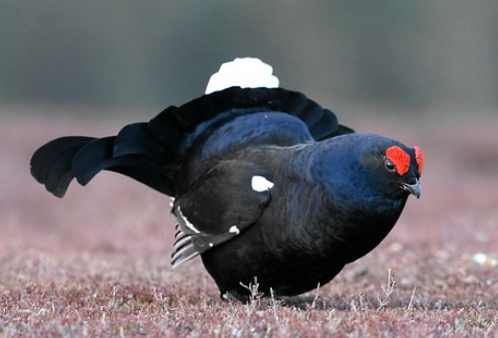 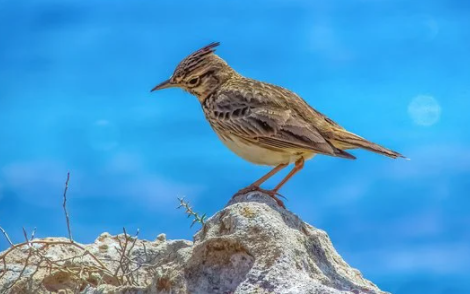 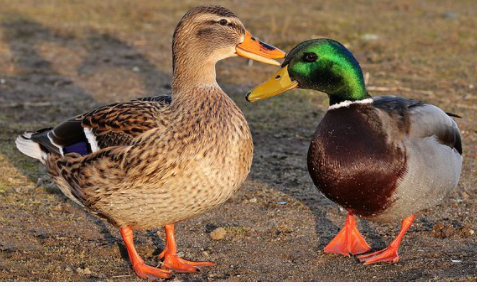 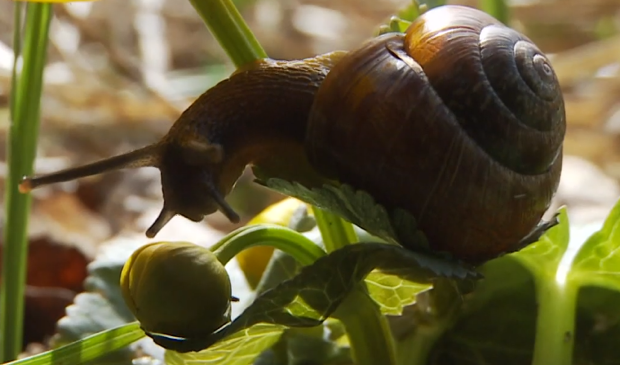 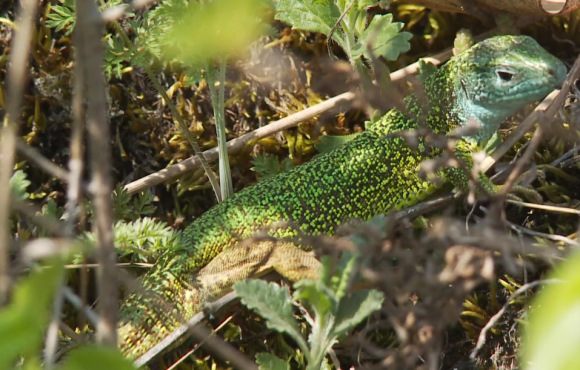 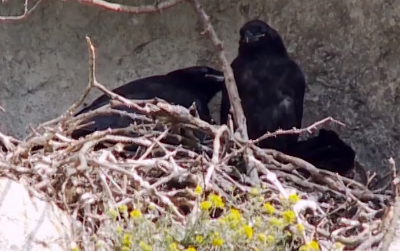 (obr.1) ianvřks / йовкоржноа__________________     (obr.2) řteevt / харулг ______________________(obr.3) eýlhmďž / арликв ____________________(obr.4) aankch / качак______________________(obr.5) eacrvkk / онвор _____________________      (obr.6) ěearkšjt / щіякар ____________________     Pojmenuj rostliny, nápovědu najdeš ve videu i přesmyčkách:Назвіть рослини, підказки можете знайти у відео та нижче під фото: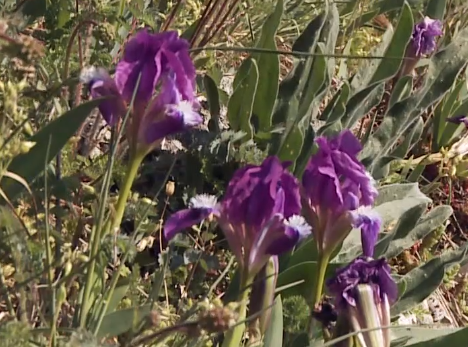 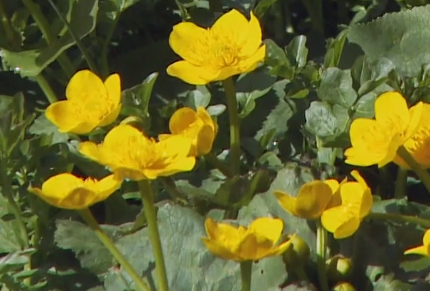               auochltb / алюкжнияц____________              oaeskct / ріис__________________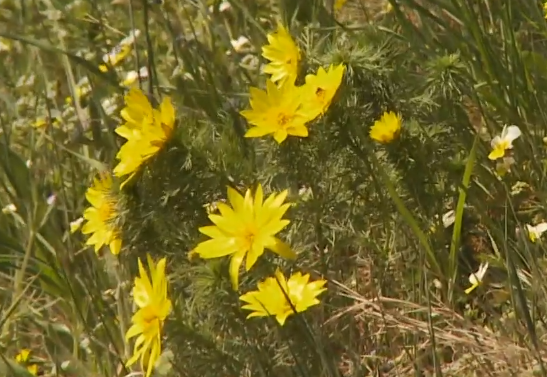 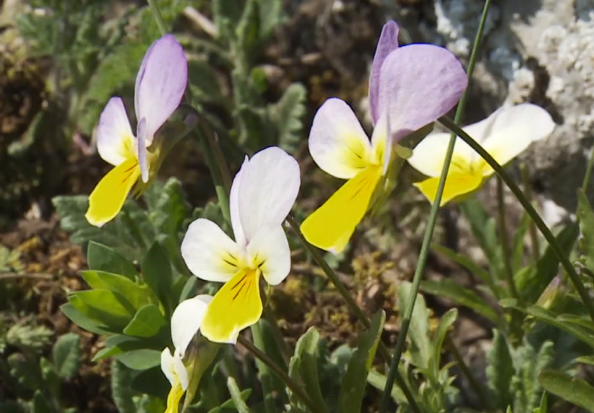               aoilkv / ліфаак_________________               áaekčlhv / оргивіцт______________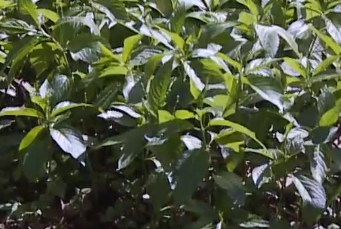 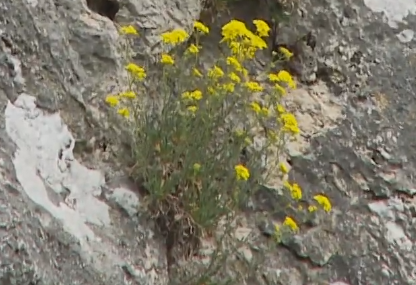               eiacřt / авиніяр_______________	                   aaakbnž / перекліса______________Co jsem se touto aktivitou naučil/a / Чого я навчилась(-вся) з цього завдання:………………………………………………………………………………………………………………………………………………………………………………………………………………………………………………………………………………………………………………………………………………………………………Zdroj obrázků: pixabay.com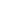 